25 грудня 170 років з часу написання (1845) «Заповіту» Т.Г. Шевченка  -  патріотичної настанови нащадкам-українцямЯк умру, то поховайте
Мене на могилi,
Серед степу широкого,
На Вкраïнi милiй,
Щоб лани широкополi,
I Днiпро, i кручi
Було видно, було чути,
Як реве ревучий.
Як понесе з Украïни
У синєє море
Кров ворожу... отодi я
I лани i гори —
Все покину i полину
До самого бога
Молитися... А до того —
Я не знаю бога.
Поховайте та вставайте.
Кайдани порвiте
I вражою злою кров'ю
Волю окропiте.
I мене в сiм'ï великiй,
В сiм'ï вольнiй, новiй
Не забудьте пом'янути
Незлим тихим словом.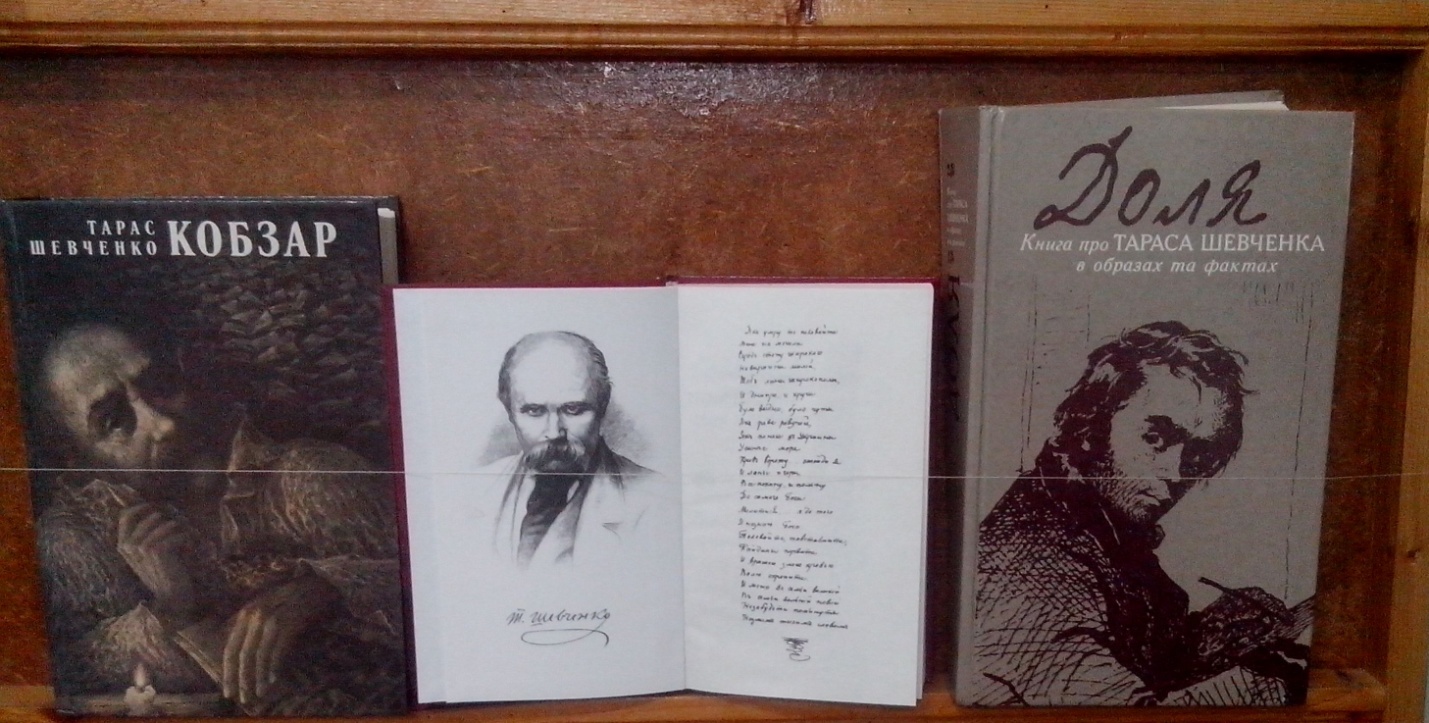 